President i ORK 2005Asbjørn Schjølberg går på som president i 2005 da klubben feirer sitt 25 års jubileum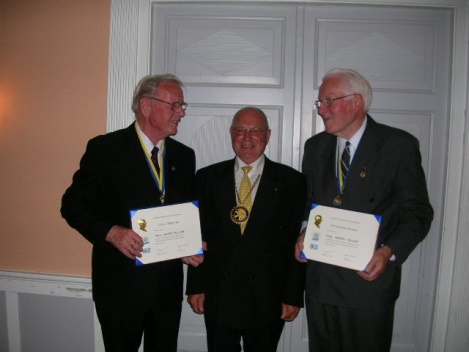 